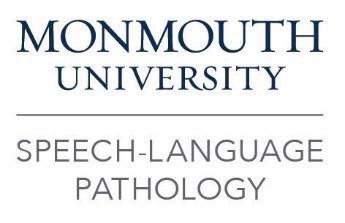 Incident ReportDate of Incident: Time of Incident:Location of incident in the clinic: People involved:Brief description of event: Outcome (what was done): Further needs for resolution:Form completed by:	                                  Signature: 	_________________________		                                   _____________________________